Publicado en Sevilla el 21/11/2018 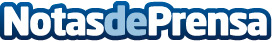 La Universidad de Sevilla inaugura su Máster de Agricultura Digital e Innovación AgroalimentariaEl espacio de crowdworking El Cubo en Sevilla acogerá el próximo 28 de noviembre la jornada inaugural de la primera edición del Máster de Agricultura Digital e Innovación Agroalimentaria de la Escuela Técnica Superior de Ingeniería AgronómicaDatos de contacto:Universidad de Sevilla. Área de Ingeniería Agroforestal954 486 455Nota de prensa publicada en: https://www.notasdeprensa.es/la-universidad-de-sevilla-inaugura-su-master Categorias: Andalucia Industria Alimentaria Emprendedores Eventos E-Commerce Otros Servicios Universidades Otras ciencias http://www.notasdeprensa.es